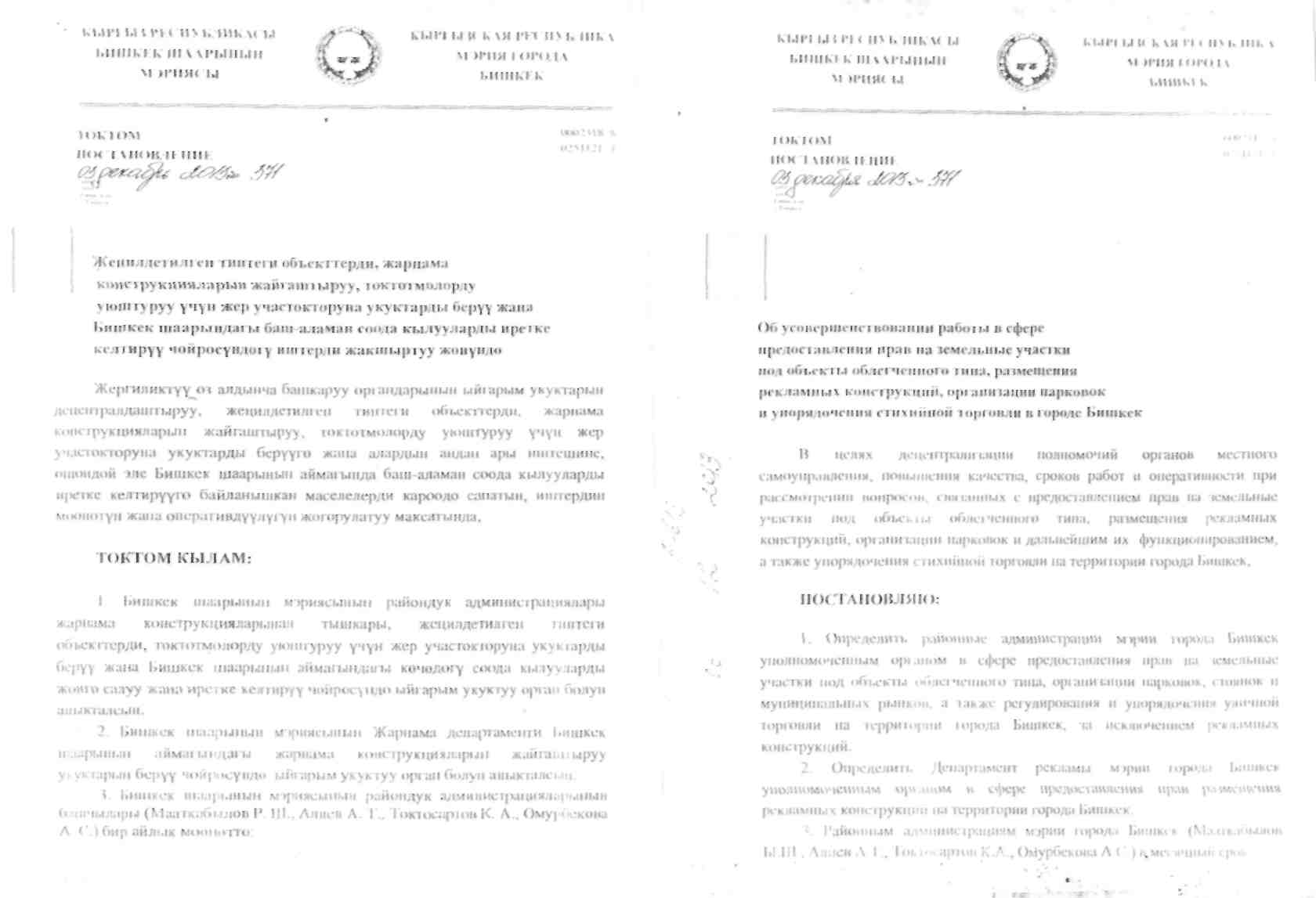 ,"«2Wt :_.'♦ -.    5 I